Школьный образовательный туристский маршрут р.п. Лебяжье«Парк Победы - Аллея памяти»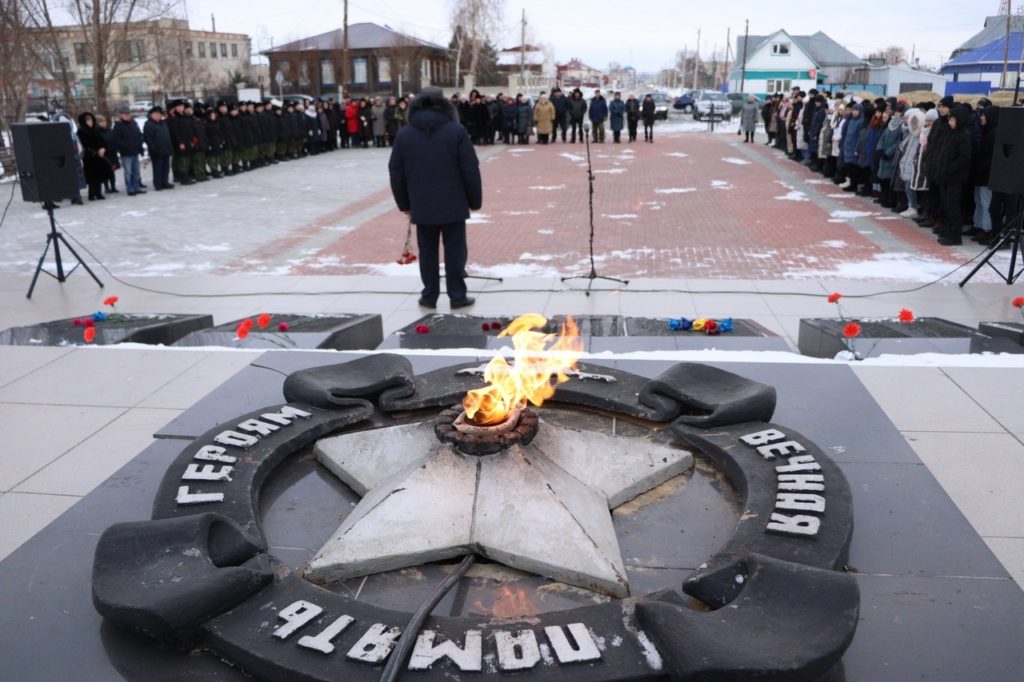 Название школьного образовательного туристского маршрута«Парк Победы - Аллея памяти»Целевая аудиторияОбучающиеся 7- 13 лет, участники лагерной смены; детские объединения дополнительного образования краеведческой направленности.Ключевые направления#История #Патриотика #Традиции #Родной край #Наследие #Герои # Отечество #Культура #ЛебяжьеРай Возможная интеграция в образовательные программыОбразовательные программы основного общего образования по предметам история, региональный компонент - историческое краеведение, обществознание, литература.Дополнительные общеобразовательные программы туристско-краеведческой, социально-гуманитарной направленностей.Доступность для детей с ОВЗ Доступен для детей с ОВЗ различных нозологических группСезонностьВсесезонныйПродолжительность маршрута2 часаНаселенные пункты маршрута и (или) ключевые объекты (точки) маршрута1.Памятник, установленный 9 мая 2015 году в канун 70-летия Победы.2. Памятный комплекс морякам Лебяжьевского района.3. Обелиск погибшим в локальных войнах, памятный камень с мемориальной доской.4. Памятный камень с мемориальной доской в честь погибших в локальных войнах (Афганистан, Чечня).5. Памятный комплекс ветеранам боевых действий в локальных войнах военных конфликтах.6. Памятный комплекс войскам ВДВ Лебяжьевского района.7. Мемориальный комплекс чернобыльцам, ликвидаторов аварии на Чернобыльской атомной электростанции.8. Памятный комплекс пограничникам Лебяжьевского района.9. Братская могила погибших в годы гражданской войны.Цель маршрутаСоздание условий для воспитания патриотизма, самоопределения учащихся на основе исторических, духовно-нравственных ценностей через освоение военно-исторического и социокультурного наследия Лебяжьеского округа.Образовательные задачи маршрута- развивать умение обучающихся анализировать исторические события и документы, понимать причинно-следственные связи, делать самостоятельные выводы; - способствовать воспитанию личностно значимых качеств: гражданственности и патриотизма, чувства уважения к истории нашей Родины, а также чувства сопричастности драматическим страницам истории.Программа маршрутаМаршрут начинается с Аллеи Памяти в Парке Победы, с портретов Героям Советского Союза и полным кавалерам Ордена Славы, изготовленные Российским военно-историческим обществом.- Памятник, установленный 9 мая 2015 году в канун 70-летия Победы в Великой Отечественной войне 1941-1945 гг.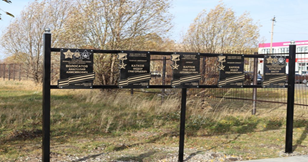 - Памятный комплекс морякам Лебяжьевского района. Комплекс установлен в 2017 году на Аллее Памяти в парке Победы.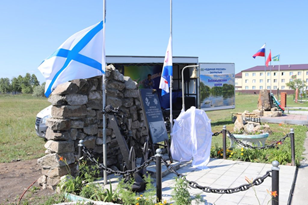 Ежегодно здесь отмечается памятный день Военно-Морского флота Российской Федерации.- Обелиск погибшим в локальных войнах, памятный камень с мемориальной доской, расположен в парке Победы (Аллея Памяти). 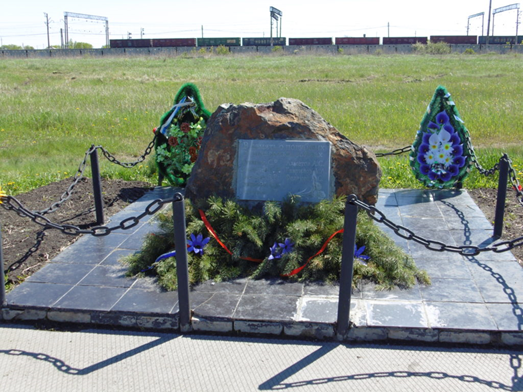 - Памятный камень с мемориальной доской в честь погибших в локальных войнах (Афганистан, Чечня).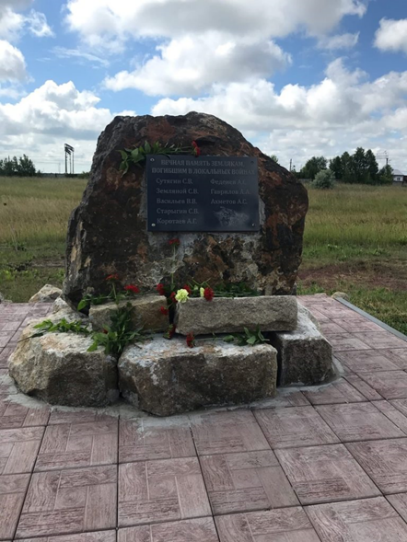 - Памятный комплекс ветеранам боевых действий в локальных войнах военных конфликтах, с честью исполнивших свой долг. Комплекс установлен в 2018 году на Аллее Памяти в парке Победы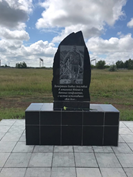 - Памятный комплекс войскам ВДВ Лебяжьевского района. Комплекс установлен на Аллее Памяти в парке Победы в 2020 году.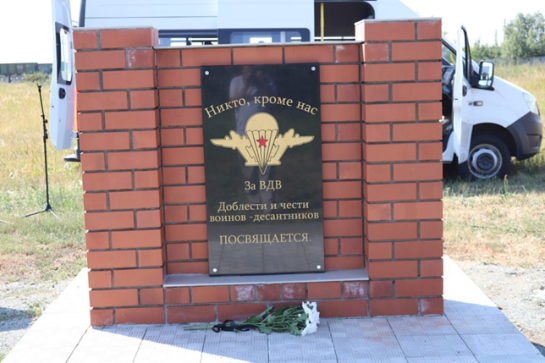 - Мемориальный комплекс чернобыльцам, ликвидаторов аварии на Чернобыльской атомной электростанции.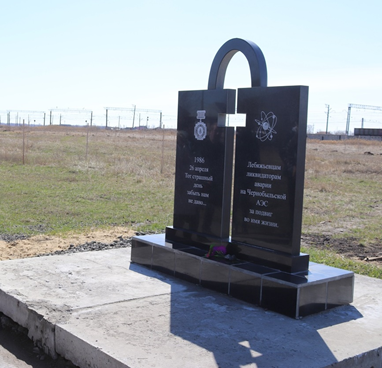 - Памятный комплекс пограничникам Лебяжьевского района.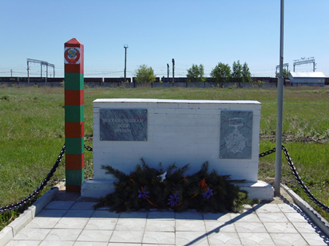 - Братская могила погибших в годы гражданской войны. По решению Курганского облисполкома с 1952 года является объектом культурного наследия.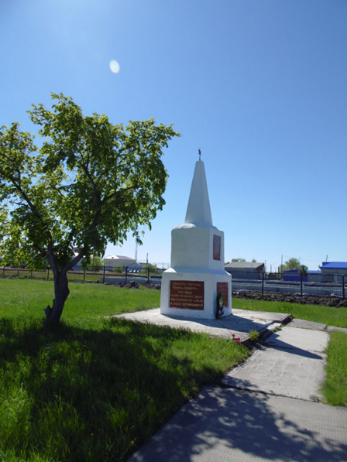 Карта маршрута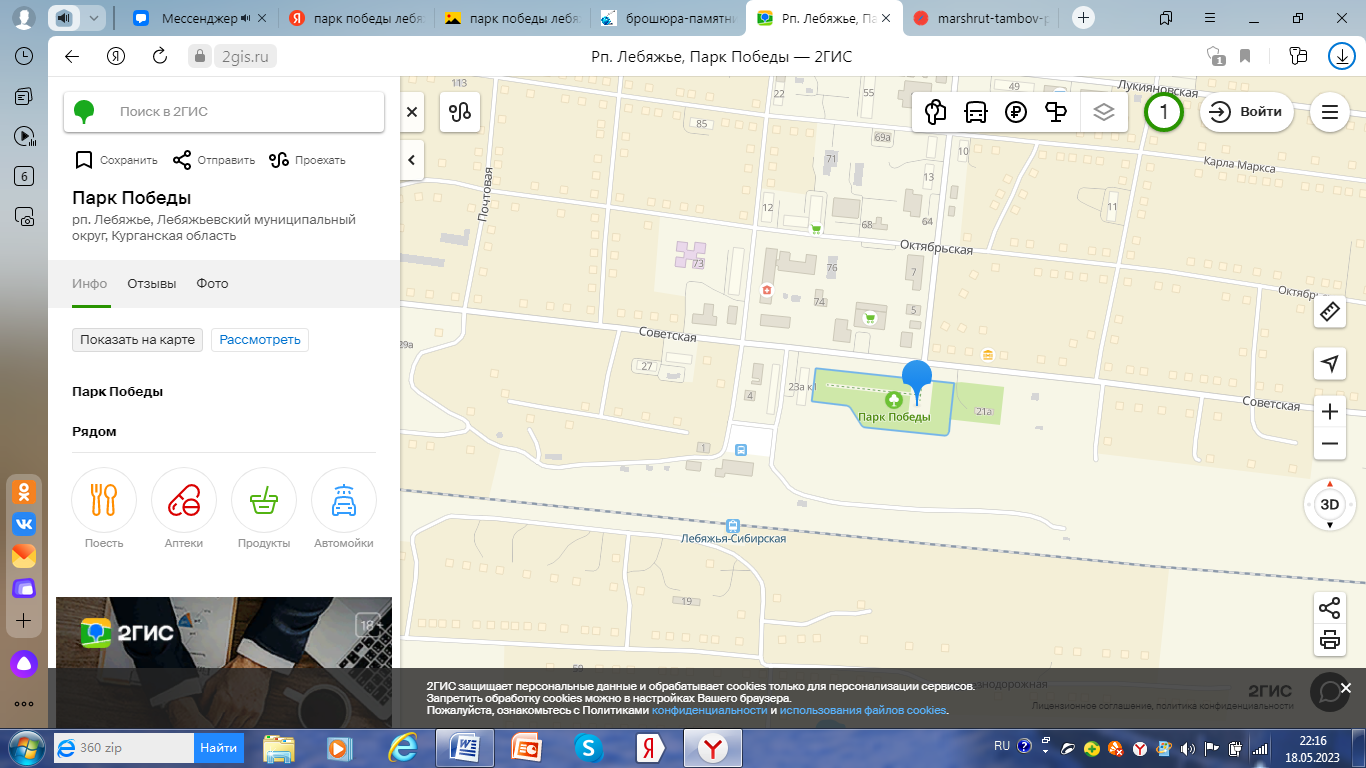 УМК«Навечно в памяти горящей»http://muzey.lebkultura.ru/2018/06/08/broshyura-navechno-v-pamyati-goryashhej/Дополнительные условияПо вопросам организации экскурсии обращаться в МБУДО «Лебяжьевский центр дополнительного образования», телефон: 8 (35237) 9-25-68, электронный адрес: lebddt@mail.ru